Pratite link: http://elearning.rcub.bg.ac.rs/moodle/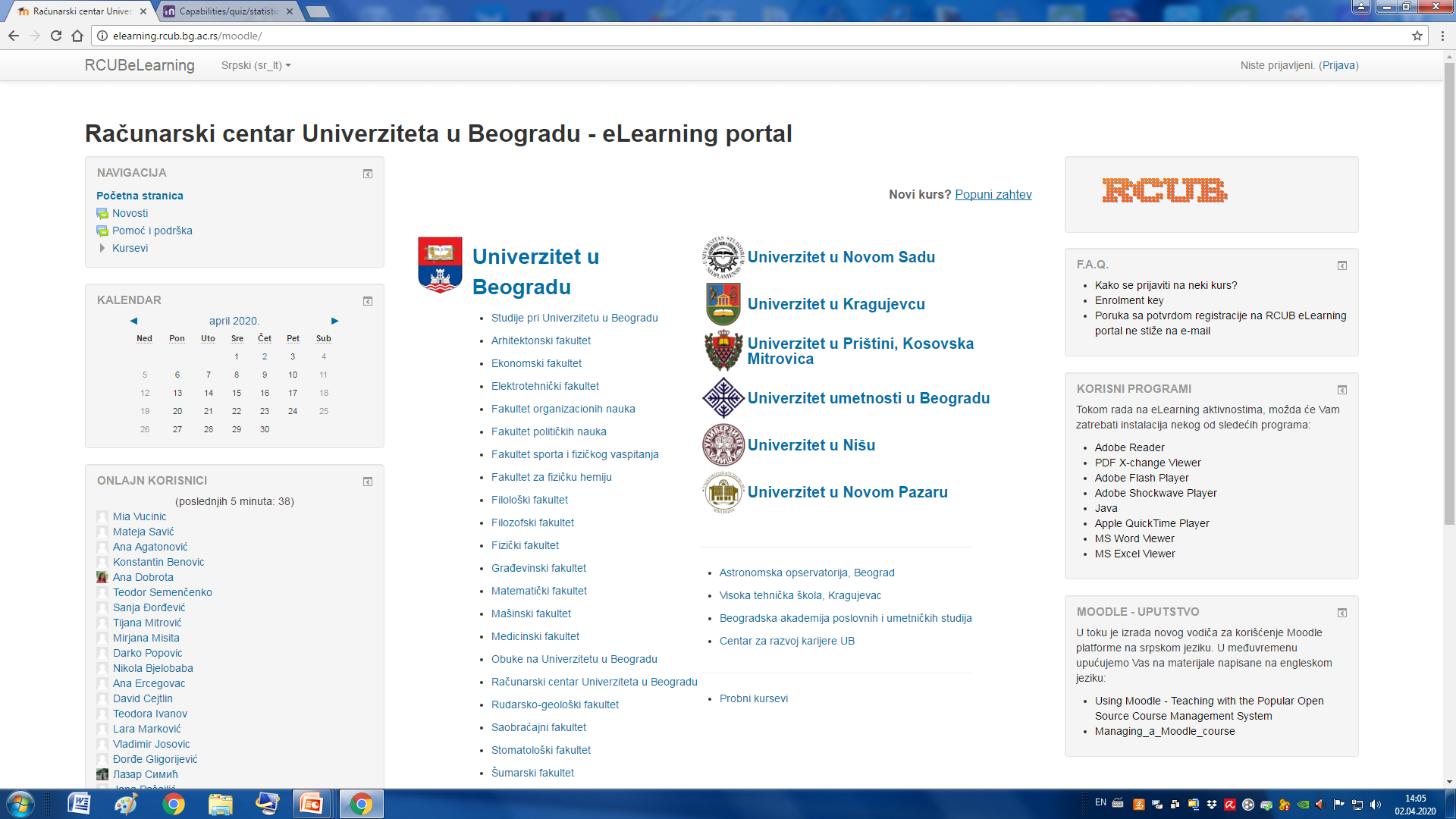 Prijavite se na polje ''Prijava'' a zatim popunite polja: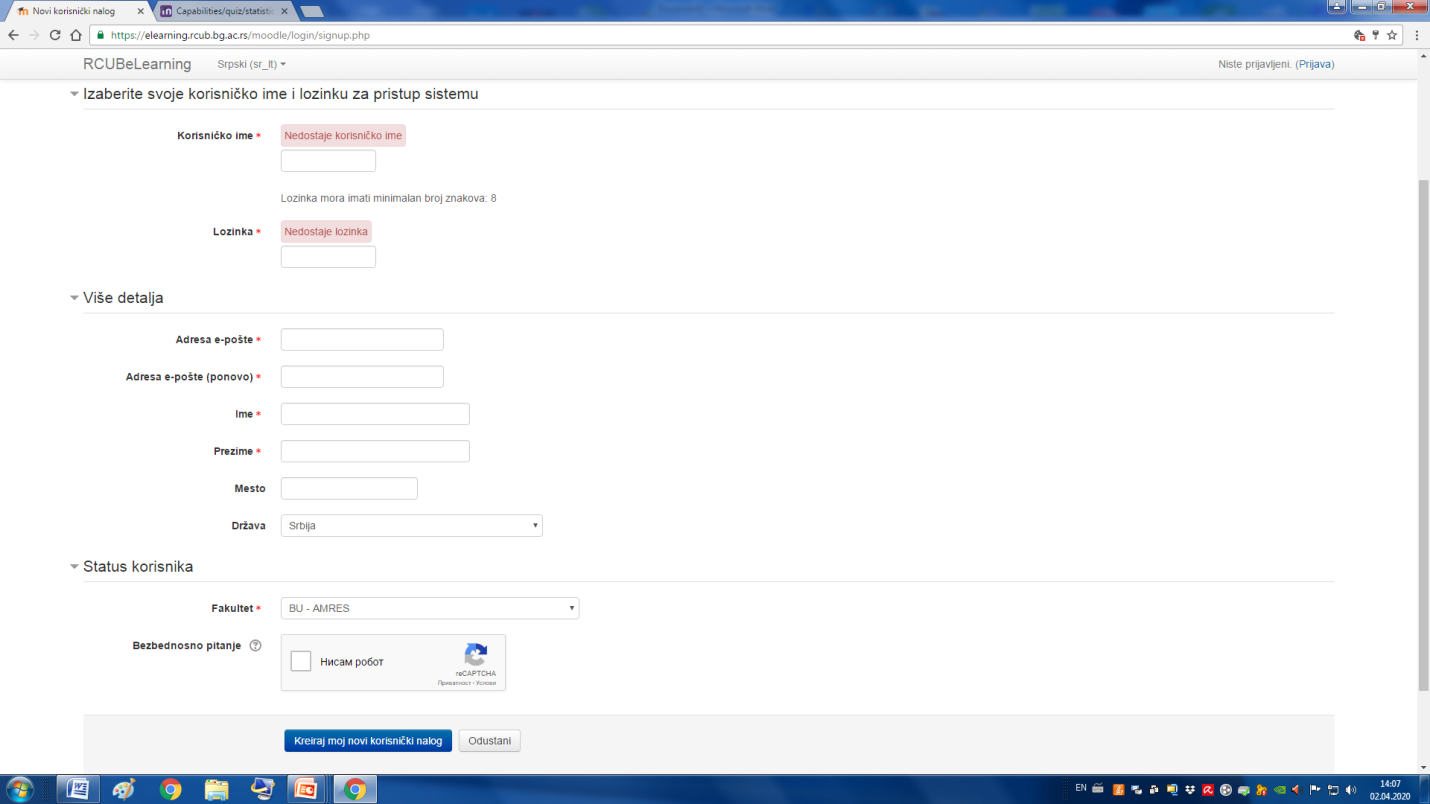  Kad se prijavite i odobre vam pristup, idite na Mašinski fakultet/Predmeti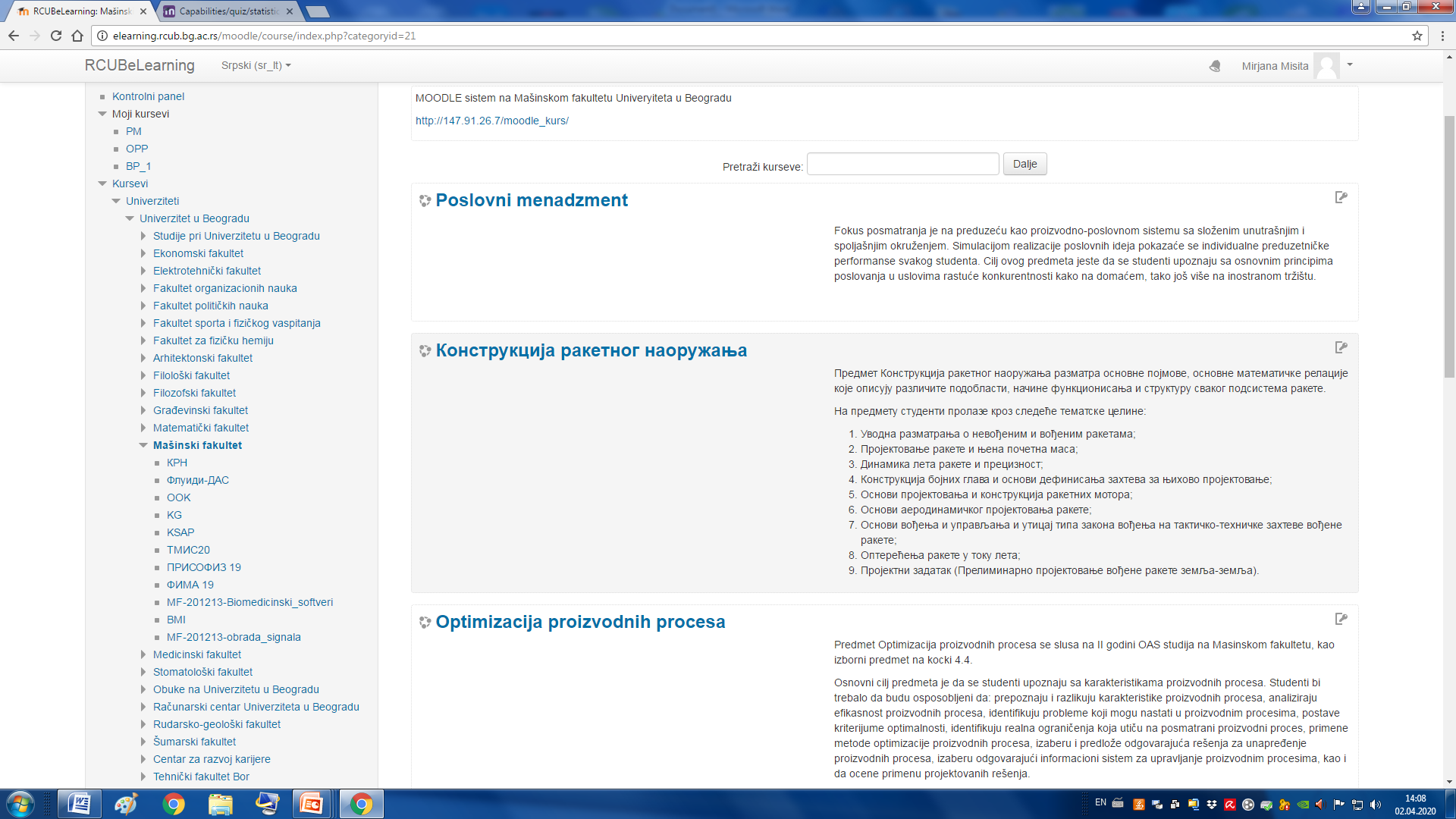 Studenti koji slušaju Poslovni menadžment treba da unestu šifru: PMMM1Studenti koji slušaju Optimizaciju proizvodnih procesa treba da unestu šifru: OPPMMAko ste sve dobro uradili treba da vas vidim na spisku, ovako: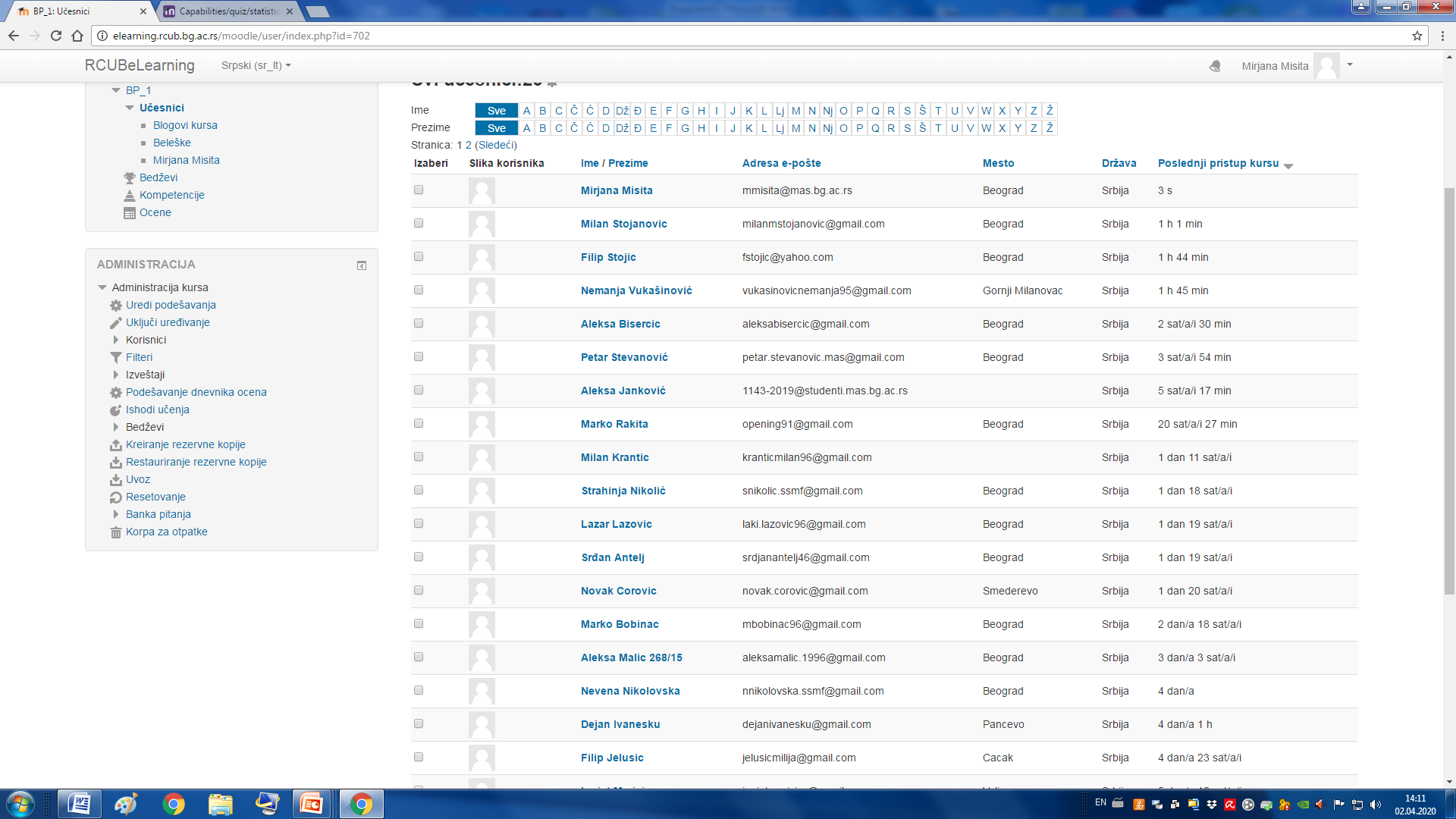 Lekcije za Poslovni menadžment su vam vec okačene na moodle-u i  takođe i lekcije za OPP.Lekcije za PM i OPP nisu iste. Svako uči svoje.Na sajtu katedre ie.mas.bg.ac.rs kačiću vam samo obavestenja (šifra: ieunlock), svi materijali biće vam na moodle.Iduce nedelje biće probni test - sa poenima.Sutra imaju test studenti koji slusaju Baze podataka, ovako izgleda test, vremenski je ograničen: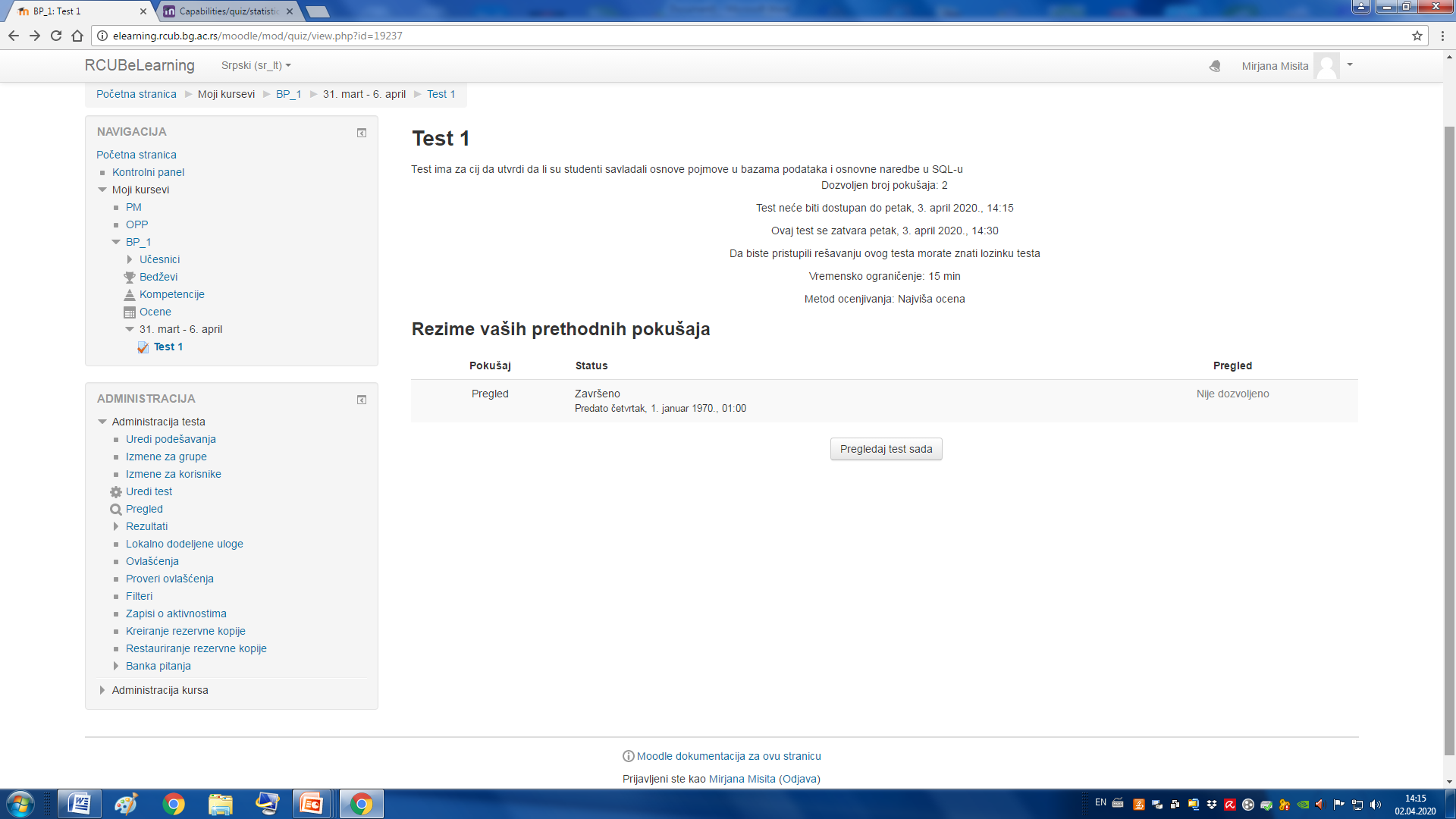 